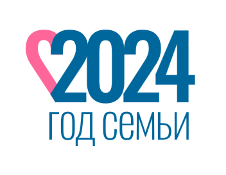 Основные мероприятия ГБУК «Смоленская областная универсальная научная библиотека им. А. Т. Твардовского», посвященные Году СемьиВыставки-просмотрыВыставкиМероприятияОнлайн мероприятияКаникулы с пользой. Серия летних интенсивов (в рамках детского оздоровительного лагеря с дневным пребыванием в образовательных учреждениях  г. Смоленска) на июнь- август  2024 г.Издательская деятельностьДатаДатаНазваниеНазваниеМесто проведения,исполнительМесто проведения,исполнитель3.01 – 31.03 Выставка-просмотр «Семья — единство помыслов и дел» Выставка-просмотр «Семья — единство помыслов и дел»ОЧЗОЧЗ1.07 – 30.09Выставка-просмотр «Любовь, и верность, и семья»Выставка-просмотр «Любовь, и верность, и семья»ОЧЗОЧЗДатаНазваниеМесто проведения, исполнительВ течение года«Всей семьей у книжной полки»АБ1.02 – 29.02Тематическая выставка «Семейная сага на страницах английской и американской литературы»НФЧЗ04.03 – 25.03«Гастрономическое путешествие: все блюда мира на вашей кухне»ОСЗИ13.05 – 26.05Тематическая выставка «Мир в семье. Семья в мире» (15 мая – Международный день семьи)ОЧЗ01.06 – 20.06Произведение-юбиляр 2024 года: 70 лет – Носов Н.Н. «Приключения Незнайки и его друзей» (1954)  АБ01.06 – 20.06Произведение-юбиляр 2024 года: 100 лет – Олеша Ю.К. «Три толстяка» АБ01.06 – 20.06Произведение-юбиляр 2024 года: 85 лет – Волков А.М. «Волшебник Изумрудного города» (1939)  АБ 01.06 – 20.06«Разноцветное детство: 1 июня – День защиты детей. Десятилетие детства в РФ 2018-2027»АБ03.06. – 24.06«Удивительный мир игрушки»ОСЗИ1.07 – 31.07Тематическая выставка «Учим язык, читая. Детские книги на английском языке»   НФЧЗ02.07 – 28.07«Семейно-правовые основы воспитания детей в современной России» (8 июля – Всероссийский день семьи, любви и верности)ОСЗИ01.08 – 20.08«Знаток детской психологии, тайн детской души – Туве Янсон». К 110-летию со дня рождения финской писательницы Т. Янсон (1914-2001)АБ1.10 – 31.10Тематическая выставка «Семейные традиции народов России»НФЧЗ Тарасевич Р. Л. 20.11 – 30.11«Это волшебное детство: 20 ноября – Всемирный день ребенка»АБ01.12 – 20.12Произведение-юбиляр 2024 года: 95 лет – Чуковский К.И. «Айболит» (1929)  АБДатаНазваниеФорма проведенияМесто проведения, исполнительВ течение года, по запросу«А. С. Макаренко и его взгляды на семейное воспитание»МедиалекцияОСЗИВ течение года, по запросу«Семейные ценности Петра Столыпина»МедиалекцияОСЗИВ течение года, по запросу«Рисовать просто: скетчинг»Мастер-классОСЗИВ течение года, по запросу«Архитектор уюта: построй дом своей мечты»Игра - проектОСЗИФевраль-декабрь«Всё начинается с семьи»Познавательно-игровая программаТищенкова Н. Д.февральПриключения и загадки истории в захватывающем кинопутешествии «80 чудес света»ВидеопросмотрНФЧЗ Тарасевич Р. Л.март-май«Прогноз на «идеальную» семью»Библиографический обзорОЧЗ Еремеева А. Ю.Март«Семейный альбом» (к Международному женскому дню 8 Марта, 08.03) Концертная программаТуманова А. Н.апрель«Семейное чтение в XXI веке - миф или реальность?» Круглый стол  (в рамках фестиваля «Читающая Смоленщина»)ЦПЧиПИ Таршина О. М.Апрель «Семейный портрет на страницах книг»Обзор художественной литературы (видеоролик)Новикова А. Г.июньМир полон чудес в фантастической комедии «Spooky House» («Дом с приведениями»)ВидеопросмотрНФЧЗ Тарасевич Р. Л.Июнь-июль«Семья – маленькая вселенная» (ко Дню семьи, любви и верности, 08.07)Интерактивная программаРоманова Е. Е., Новикова А. ГСентябрь-декабрь«В поисках семейных ценностей» Тематический квестРоманова Е. Е.сентябрь -октябрь«Семейное время – веселое бремя и величайший дар»БиблиодесантСЛИ Хвостюк Н. В.Октябрь«Мир семейных увлечений» Вечер отдыхаТуманова А. Н.ноябрь«Прекрасен мир любовью материнской»Литературное подношение (к Дню матери)ЦПЧиПИ Таршина О. М.декабрьКино для семейного просмотра: «Питер Пэн» – прекрасный памятник детству, с весельем и жаждой приключений ВидеопросмотрНФЧЗ Тарасевич Р. Л.СрокиНазваниеФормаИсполнительежемесячно#РастимЧитателя_Новинки детской литературывиртуальные выставкиАБфевраль, март, декабрь#ЧиталочкачитаемвслухЧемпионаты по чтениюАБежемесячно#Читалочкакнижныйблог  «Детская полка»БуктрейлерыАБмай#Читаемовойне: читаем стихи о войнеАкция к Дню ПобедыАБНазваниеФормаИсполнитель«Идем тропинками по сказкам Пушкина» (к Пушкинскому дню России, 06.06)«Идем тропинками по сказкам Пушкина» (к Пушкинскому дню России, 06.06)Литературный часЦМР«Чудесный мир животных»«Чудесный мир животных»Игра-викторинаЦМР«Что мы знаем о тебе, Смоленск…»«Что мы знаем о тебе, Смоленск…»Краеведческая программаЦМР«Лето книжное будь со мной»«Лето книжное будь со мной»Игровая программаЦМР«Символы государства Российского» (ко Дню России, 12.06)«Символы государства Российского» (ко Дню России, 12.06)Познавательный часЦМР«В согласии с природой»«В согласии с природой»Эко-играЦМР«Веселые нотки»«Веселые нотки»Интерактивный часЦМР«Письма с фронта» (ко Дню памяти и скорби, 22.06)«Письма с фронта» (ко Дню памяти и скорби, 22.06)Патриотический часЦМР«Путешествие в Мультландию»«Путешествие в Мультландию»Познавательно-игровая программаЦМР«Семья – маленькая вселенная» (ко Дню семьи, любви и верности, 08.07)«Семья – маленькая вселенная» (ко Дню семьи, любви и верности, 08.07)Интерактивная программаЦМР«Читаем Солоухина вместе» (к 100 -летию со дня рождения писателя)«Читаем Солоухина вместе» (к 100 -летию со дня рождения писателя)Литературный часЦМР«Дорожная азбука каникулярных путешествий», «Золотой петушок», «Золотая рыбка», «Голубь мира» в технике оригами и аппликации.«Дорожная азбука каникулярных путешествий», «Золотой петушок», «Золотая рыбка», «Голубь мира» в технике оригами и аппликации.Мастер-классыАБ«Моя Россия!» (к Дню России)«Моя Россия!» (к Дню России)Конкурсно-игровая программаОООУмники и умницы на дорогахУмники и умницы на дорогахБрейнг-рингООО«Крыловский зоосад» (к 255-летнему юбилею И. А. Крылова)«Крыловский зоосад» (к 255-летнему юбилею И. А. Крылова)Литературная прогулкаОООПо следам барона МюнхгаузенаПо следам барона МюнхгаузенаЛитературная авантюраООО«В тридевятом царстве, в пушкинском государстве»«В тридевятом царстве, в пушкинском государстве»Квест-играООО«А. С. Пушкин глазами детей» (творческие работы учащихся ДХШ им. Тенишевой)«А. С. Пушкин глазами детей» (творческие работы учащихся ДХШ им. Тенишевой)Художественная выставкаОООВеликая Отечественная война в советской мультипликацииВеликая Отечественная война в советской мультипликацииПознавательно-игровая программаООО#Веселое ЭКОлето#Веселое ЭКОлетоПознавательная интерактивная играОСЗИ«Экологические лабиринты»Циклы:ЗаповедникиСтраныФауна (животный мир)Безопасный интернет«Экологические лабиринты»Циклы:ЗаповедникиСтраныФауна (животный мир)Безопасный интернетКроссворд-презентацияЧайнвордЧайнвордПознавательный урокОСЗИ«За природу в ответе взрослые и дети!»«За природу в ответе взрослые и дети!»ЭкоУрокОСЗИ«Россия – Родина моя»«Россия – Родина моя»Познавательная интерактивная играОСЗИ«Я живу в России»«Я живу в России»Развивающее домино для младших школьниковОСЗИТурнир эрудитовТурнир эрудитовПознавательная интерактивная играОСЗИНазваниеФормаСрокиИсполнитель«Сплотить семью поможет мудрость книг»БуклетмартТаршина О. М.